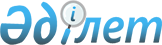 2023-2025 жылдарға арналған аудандық бюджет туралыМаңғыстау облысы Мұнайлы аудандық мәслихатының 2022 жылғы 22 желтоқсандағы № 26/161 шешімі.
      Қазақстан Республикасының 2008 жылғы 4 желтоқсандағы Бюджет кодексіне, Қазақстан Республикасының 2001 жылғы 23 қаңтардағы "Қазақстан Республикасындағы жергілікті мемлекеттік басқару және өзін-өзі басқару туралы" Заңына және Маңғыстау облыстық мәслихатының 2022 жылғы 9 желтоқсандағы №16/175 "2023-2025 жылдарға арналған облыстық бюджет туралы" шешіміне (нормативтік құқықтық актілерді мемлекеттік тіркеу Тізілімінде №175948 болып тіркелген) сәйкес, Мұнайлы аудандық мәслихаты ШЕШТІ:
      1. 2023-2025 жылдарға арналған аудандық бюджет тиісінше осы шешімнің 1, 2 және 3 қосымшаларына сәйкес, оның ішінде 2023 жылға келесідей көлемдерде бекітілсін:
      1) кірістер – 12 760 308,1 мың теңге, оның ішінде:
      салықтық түсімдер бойынша – 5 967 479,3 мың теңге;
      салықтық емес түсімдер бойынша – 69 760,0 мың теңге;
      негізгі капиталды сатудан түсетін түсімдер бойынша – 79 049,0 мың теңге;
      трансферттер түсімдері бойынша – 6 644 019,8 мың теңге;
      2) шығындар – 12 771 280,0 мың теңге;
      3) таза бюджеттік кредиттеу – 40 887,0 мың теңге, оның ішінде:
      бюджеттік кредиттер – 279 450,0 мың теңге;
      бюджеттік кредиттерді өтеу – 238 563,0 мың теңге;
      4) қаржы активтерімен операциялар бойынша сальдо – 0 теңге, оның ішінде:
      қаржы активтерін сатып алу – 0 теңге;
      мемлекеттің қаржы активтерін сатудан түсетін түсімдер – 0 теңге;
      5) бюджет тапшылығы (профициті) – -51 858,9 мың теңге;
      6) бюджет тапшылығын қаржыландыру (профицитін пайдалану) – 51 858,9 мың теңге, оның ішінде:
      қарыздар түсімі – 279 450,0 мың теңге;
      қарыздарды өтеу – 238 563,0 мың теңге;
      бюджет қаражатының пайдаланылатын қалдықтары – 10 971,9 мың теңге.
      Ескерту. 1 - тармақ жаңа редакцияда - Маңғыстау облысы Мұнайлы аудандық мәслихатының 06.12.2023 № 9/56 (01.01.2023 бастап қолданысқа енгізіледі) шешімімен.


      2. 2023 жылға арналған аудандық бюджетке кірістерді бөлу нормативтері келесідей мөлшерлерде белгіленсін:
      1) ірі кәсіпкерлік субъектілерінен және мұнай секторы ұйымдарынан түсетін түсімдерді қоспағанда, заңды тұлғалардан алынатын корпоративтік табыс салығы – 100 пайыз;
      2) төлем көзінен салық салынатын табыстардан ұсталатын жеке табыс салығы – 39 пайыз;
      3) төлем көзінен салық салынбайтын табыстардан ұсталатын жеке табыс салығы – 100 пайыз;
      4) төлем көзінен салық салынбайтын шетелдік азаматтар табыстарынан ұсталатын жеке табыс салығы – 100 пайыз;
      5) әлеуметтік салық – 35 пайыз.
      Ескерту. 2 - тармақ жаңа редакцияда - Маңғыстау облысы Мұнайлы аудандық мәслихатының 06.12.2023 № 9/56 (01.01.2023 бастап қолданысқа енгізіледі) шешімімен.


      3. 2023 жылға арналған аудандық бюджеттен ауылдар мен ауылдық округтердің бюджеттеріне 636 506,0 мың теңге сомасында субвенция бөлінгені ескерілсін.
      4. 2023 жылға арналған аудандық бюджетке республикалық бюджеттен және Ұлттық қордан ағымдағы нысаналы трансферттердің, нысаналы даму трансферттері мен бюджеттік кредиттердің 5 584 047,0 мың теңге сомасында бөлінгендігі ескерілсін. Оларды пайдалану тәртібі аудан әкімдігінің қаулысының негізінде анықталады.
      Ескерту. 4 - тармақ жаңа редакцияда - Маңғыстау облысы Мұнайлы аудандық мәслихатының 06.12.2023 № 9/56 (01.01.2023 бастап қолданысқа енгізіледі) шешімімен.


      5. 2023 жылға арналған аудан әкімдігінің резерві 10 000,0 мың теңге сомасында бекітілсін.
      6. Алып тасталды - Маңғыстау облысы Мұнайлы аудандық мәслихатының 11.10.2023 № 5/31 (01.01.2023 бастап қолданысқа енгізіледі) шешімімен.


      7. Осы шешімнің орындалуын бақылау Мұнайлы ауданы әкімінің орынбасары Н.Мустафаевқа жүктелсін.
      8. Осы шешім 2023 жылдың 1 қаңтарынан бастап қолданысқа енгізіледі. 2023 жылға арналған аудандық бюджет
      Ескерту. 1 - қосымша жаңа редакцияда - Маңғыстау облысы Мұнайлы аудандық мәслихатының 06.12.2023 № 9/56 (01.01.2023 бастап қолданысқа енгізіледі) шешімімен. 2024 жылға арналған аудандық бюджет 2025 жылға арналған аудандық бюджет Бюджеттік инвестициялық жобаларды іске асыруға бағытталған 2023 жылға арналған аудандық бюджеттің бюджеттік даму бағдарламаларының тізбесі
      Ескерту. 4 -тармақ жаңа редакцияда - Маңғыстау облысы Мұнайлы аудандық мәслихатының 28.04.2023 № 2/9 (01.01.2023 бастап қолданысқа енгізіледі) шешімімен.
					© 2012. Қазақстан Республикасы Әділет министрлігінің «Қазақстан Республикасының Заңнама және құқықтық ақпарат институты» ШЖҚ РМК
				
      Мұнайлы аудандық мәслихатының хатшысы 

Б. Билялов
Мұнайлы аудандық мәслихатының2022 жылғы 22 желтоқсандағы№26/161 шешіміне 1 қосымша
Санаты
Санаты
Санаты
Санаты
Санаты
Атауы
Сомасы, мың тенге
Сыныбы
Сыныбы
Сыныбы
Сыныбы
Атауы
Сомасы, мың тенге
Кіші сыныбы
Кіші сыныбы
Атауы
Сомасы, мың тенге
1
1
1
1
1
2
3
1. Кірістер
12 760 308,1
1
Салықтық түсімдер
5 967 479,3
01
01
Табыс салығы
3 127 099,8
1
1
Корпоративтік табыс салығы
1 351 667,0
2
2
Жеке табыс салығы
1 775 432,8
03
03
Әлеуметтік салық
877 040,5
1
1
Әлеуметтік салық
877 040,5
04
04
Меншікке салынатын салықтар
1 640 007,0
1
1
Мүлікке салынатын салықтар
1 611 499,0
3
3
Жер салығы 
12 000,0
4
4
Көлiк құралдарына салынатын салық 
16 500,0
5
5
Бірыңғай жер салығы
8,0
05
05
Тауарларға, жұмыстарға және қызметтерге салынатын iшкi салықтар
59 332,0
2
2
Акциздер
7 005,0
3
3
Табиғи және басқа да ресурстарды пайдаланғаны үшiн түсетiн түсiмдер
26 600,0
4
4
Кәсіпкерлік және кәсіби қызметті жүргізгені үшін алынатын алымдар
25 727,0
08
08
Заңдық маңызы бар әрекеттерді жасағаны және (немесе) оған уәкілеттігі бар мемлекеттік органдар немесе лауазымды адамдар құжаттар бергені үшін алынатын міндетті төлемдер
264 000,0
1
1
Мемлекеттік баж
264 000,0
2
Салықтық емес түсiмдер
69 760,0
01
01
Мемлекеттік меншіктен түсетін кірістер
36 820,0
5
5
Мемлекет меншігіндегі мүлікті жалға беруден түсетін кірістер
36 567,0
7
7
Мемлекеттік бюджеттен берілген кредиттер бойынша сыйақылар
220,0
9
9
Мемлекет меншігінен түсетін басқа да кірістер 
33,0
03
03
Мемлекеттік бюджеттен қаржыландырылатын мемлекеттік мекемелер ұйымдастыратын мемлекеттік сатып алуды өткізуден түсетін ақша түсімдері 
3 802,0
1
1
Мемлекеттік бюджеттен қаржыландырылатын мемлекеттік мекемелер ұйымдастыратын мемлекеттік сатып алуды өткізуден түсетін ақша түсімдері 
3 802,0
04
04
Мемлекеттік бюджеттен қаржыландырылатын, сондай-ақ Қазақстан Республикасы Ұлттық Банкінің бюджетінен (шығыстар сметасынан) ұсталатын және қаржыландырылатын мемлекеттік мекемелер салатын айыппұлдар, өсімпұлдар, санкциялар, өндіріп алулар
3 483,0
1
1
Мұнай секторы ұйымдарынан, Жәбірленушілерге өтемақы қорынан және Білім беру инфрақұрылымын қолдау қорынан түсетін түсімдерді қоспағанда, мемлекеттік бюджеттен қаржыландырылатын, сондай-ақ Қазақстан Республикасы Ұлттық Банкінің бюджетінен (шығыстар сметасынан) ұсталатын және қаржыландырылатын мемлекеттік мекемелер салатын айыппұлдар, өсімпұлдар, санкциялар, өндіріп алулар
3 483,0
06
06
Басқа да салықтық емес түсiмдер 
25 655,0
1
1
Басқа да салықтық емес түсiмдер 
25 655,0
3
Негізгі капиталды сатудан түсетін түсімдер
79 049,0
01
01
Мемлекеттік мекемелерге бекітілген мемлекеттік мүлікті сату
24 535,0
1
1
Мемлекеттік мекемелерге бекітілген мемлекеттік мүлікті сату
24 535,0
03
03
Жердi және материалдық емес активтердi сату
54 514,0
1
1
Жерді сату
47 900,0
2
2
Жер учаскелерін жалдау құқығын сату үшін төлем
6 614,0
4
Трансферттердің түсімдері
6 644 019,8
01
01
Төмен тұрған мемлекеттiк басқару органдарынан трансферттер
892,8
3
3
Аудандық маңызы бар қалалардың, ауылдардың, кенттердің, аулдық округтардың бюджеттерінен трансферттер
892,8
02
02
Мемлекеттік басқарудың жоғары тұрған органдарынан түсетін трансферттер
6 643 127,0
2
2
Облыстық бюджеттен түсетін трансферттер
6 643 127,0
Функционалдық топ
Функционалдық топ
Функционалдық топ
Функционалдық топ
Функционалдық топ
Атауы
Сомасы, мың тенге
Кіші функция
Кіші функция
Кіші функция
Кіші функция
Атауы
Сомасы, мың тенге
Бюджеттік бағдарламалардың әкімшісі
Бюджеттік бағдарламалардың әкімшісі
Бюджеттік бағдарламалардың әкімшісі
Атауы
Сомасы, мың тенге
Бағдар лама
Атауы
Сомасы, мың тенге
1
1
1
1
1
2
3
2. Шығыстар
12 771 280,0
01
Жалпы сипаттағы мемлекеттiк көрсетілетін қызметтер
3 108 643,9
1
Мемлекеттiк басқарудың жалпы функцияларын орындайтын өкiлдi, атқарушы және басқа органдар
283 753,7
112
112
Аудан (облыстық маңызы бар қала) мәслихатының аппараты
48 626,8
001
Аудан (облыстық маңызы бар қала) мәслихатының қызметін қамтамасыз ету жөніндегі қызметтер
47 022,0
003
Мемлекеттік органның күрделі шығыстары
642,0
005
Мәслихаттар депутаттары қызметінің тиімділігін арттыру
962,8
122
122
Аудан (облыстық маңызы бар қала) әкімінің аппараты
235 126,9
001
Аудан (облыстық маңызы бар қала) әкімінің қызметін қамтамасыз ету жөніндегі қызметтер
232 374,0
003
Мемлекеттік органның күрделі шығыстары
2 532,9
009
Ведомстволық бағыныстағы мемлекеттік мекемелер мен ұйымдардың күрделі шығыстары
220,0
2
Қаржылық қызмет
3 654,0
459
459
Ауданның (облыстық маңызы бар қаланың) экономика және қаржы бөлімі
3 654,0
003
Салық салу мақсатында мүлікті бағалауды жүргізу
3 654,0
9
Жалпы сипаттағы өзге де мемлекеттiк қызметтер
2 821 236,2
454
454
Ауданның (облыстық маңызы бар қаланың) кәсіпкерлік және ауыл шаруашылығы бөлімі
52 534,1
001
Жергілікті деңгейде кәсіпкерлікті және ауыл шаруашылығын дамыту саласындағы мемлекеттік саясатты іске асыру жөніндегі қызметтер
51 876,1
007
Мемлекеттік органның күрделі шығыстары
658,0
458
458
Ауданның (облыстық маңызы бар қаланың) тұрғын үй-коммуналдық шаруашылығы, жолаушылар көлігі және автомобиль жолдары бөлімі
447 983,3
001
Жергілікті деңгейде тұрғын үй-коммуналдық шаруашылығы, жолаушылар көлігі және автомобиль жолдары саласындағы мемлекеттік саясатты іске асыру жөніндегі қызметтер 
146 897,3
067
Ведомстволық бағыныстағы мемлекеттік мекемелер мен ұйымдардың күрделі шығыстары
301 086,0
459
459
Ауданның (облыстық маңызы бар қаланың) экономика және қаржы бөлімі
2 320 718,8
001
Ауданның (облыстық маңызы бар қаланың) экономикалық саясатын қалыптастыру мен дамыту, мемлекеттік жоспарлау, бюджеттік атқару және коммуналдық меншігін басқару саласындағы мемлекеттік саясатты іске асыру жөніндегі қызметтер
64 385,0
015
Мемлекеттік органның күрделі шығыстары
588,0
113
Төменгі тұрған бюджеттерге берілетін нысаналы ағымдағы трансферттер
2 255 745,8
02
Қорғаныс
31 816,1
1
Әскери мұқтаждар
25 980,0
122
122
Аудан (облыстық маңызы бар қала) әкімінің аппараты
25 980,0
005
Жалпыға бiрдей әскери мiндеттi атқару шеңберiндегі iс-шаралар
25 980,0
2
Төтенше жағдайлар жөнiндегi жұмыстарды ұйымдастыру
5 836,1
122
122
Аудан (облыстық маңызы бар қала) әкімінің аппараты
5 836,1
006
Аудан (облыстық маңызы бар қала) ауқымындағы төтенше жағдайлардың алдын алу және оларды жою
5 836,1
03
Қоғамдық тәртіп, қауіпсіздік, құқықтық, сот, қылмыстық-атқару қызметі
26 579,0
9
Қоғамдық тәртіп және қауіпсіздік саласындағы басқа да қызметтер
26 579,0
458
458
Ауданның (облыстық маңызы бар қаланың) тұрғын үй-коммуналдық шаруашылығы, жолаушылар көлігі және автомобиль жолдары бөлімі
7 524,0
021
Елдi мекендерде жол қозғалысы қауiпсiздiгін қамтамасыз ету
7 524,0
499
499
Ауданның (облыстық маңызы бар қаланың) азаматтық хал актілерін тіркеу бөлімі 
19 055,0
001
Жергілікті деңгейде азаматтық хал актілерін тіркеу саласындағы мемлекеттік саясатты іске асыру жөніндегі қызметтер
19 055,0
06
Әлеуметтiк көмек және әлеуметтiк қамсыздандыру
3 114 458,3
1
Әлеуметтiк қамсыздандыру
755 875,0
451
451
Ауданның (облыстық маңызы бар қаланың) жұмыспен қамту және әлеуметтік бағдарламалар бөлімі
 755 875,0
005
Мемлекеттік атаулы әлеуметтік көмек
755 875,0
2
Әлеуметтiк көмек
2 232 370,3
451
451
Ауданның (облыстық маңызы бар қаланың) жұмыспен қамту және әлеуметтік бағдарламалар бөлімі
2 232 370,3
002
Жұмыспен қамту бағдарламасы
222 008,3
004
Ауылдық жерлерде тұратын денсаулық сақтау, білім беру, әлеуметтік қамтамасыз ету, мәдениет, спорт және ветеринар мамандарына отын сатып алуға Қазақстан Республикасының заңнамасына сәйкес әлеуметтік көмек көрсету
50 917,0
006
Тұрғын үйге көмек көрсету
53,0
007
Жергілікті өкілетті органдардың шешімі бойынша мұқтаж азаматтардың жекелеген топтарына әлеуметтік көмек
704 238,0
010
Үйден тәрбиеленіп оқытылатын мүгедектігі бар балаларды материалдық қамтамасыз ету
15 271,0
014
Мұқтаж азаматтарға үйде әлеуметтік көмек көрсету 
118 847,0
017
Оңалтудың жеке бағдарламасына сәйкес мұқтаж мүгедектігі бар адамдарды протездік-ортопедиялық көмек, сурдотехникалық құралдар, тифлотехникалық құралдар, санаторий-курорттық емделу, мiндеттi гигиеналық құралдармен қамтамасыз ету, арнаулы жүрiп-тұру құралдары, жеке көмекшінің және есту бойынша мүгедектігі бар адамдарға қолмен көрсететiн тіл маманының қызметтері мен қамтамасыз ету
1 075 043,7
023
Жұмыспен қамту орталықтарының қызметін қамтамасыз ету
45 992,3
9
Әлеуметтiк көмек және әлеуметтiк қамтамасыз ету салаларындағы өзге де қызметтер
126 213,0
451
451
Ауданның (облыстық маңызы бар қаланың) жұмыспен қамту және әлеуметтік бағдарламалар бөлімі
91 213,0
001
Жергілікті деңгейде халық үшін әлеуметтік бағдарламаларды жұмыспен қамтуды қамтамасыз етуді іске асыру саласындағы мемлекеттік саясатты іске асыру жөніндегі қызметтер
61 927,0
011
Жәрдемақыларды және басқа да әлеуметтік төлемдерді есептеу, төлеу мен жеткізу бойынша қызметтерге ақы төлеу
1 682,0
021
Мемлекеттік органның күрделі шығыстары
27 000,0 
067
Ведомстволық бағыныстағы мемлекеттік мекемелер мен ұйымдардың күрделі шығыстары
604,0
458
458
Ауданның (облыстық маңызы бар қаланың) тұрғын үй-коммуналдық шаруашылығы, жолаушылар көлігі және автомобиль жолдары бөлімі
35 000,0
094
Әлеуметтік көмек ретінде тұрғын үй сертификаттарын беру
35 000,0
07
Тұрғын үй-коммуналдық шаруашылық
2 901 492,0
1
Тұрғын үй шаруашылығы
1 857 239,0
472
472
Ауданның (облыстық маңызы бар қаланың) құрылыс, сәулет және қала құрылысы бөлімі
1 857 239,0
004
Инженерлік-коммуникациялық инфрақұрылымды жобалау, дамыту және (немесе) жайластыру
1 665 239,0
098
Коммуналдық тұрғын үй қорының тұрғын үйлерін сатып алу
192 000,0
2
Коммуналдық шаруашылық
1 044 253,0
472
472
Ауданның (облыстық маңызы бар қаланың) құрылыс, сәулет және қала құрылысы бөлімі
1 044 253,0
058
Елді мекендердегі сумен жабдықтау және су бұру жүйелерін дамыту
1 044 253,0
08
Мәдениет, спорт, туризм және ақпараттық кеңістік
487 546,0
1
Мәдениет саласындағы қызмет
254 049,0
472
472
Ауданның (облыстық маңызы бар қаланың) құрылыс, сәулет және қала құрылысы бөлімі
13 867,0
011
Мәдениет объектілерін дамыту
13 867,0
802
802
Ауданның (облыстық маңызы бар қаланың) мәдениет, дене шынықтыру және спорт бөлімі
240 182,0
005
Мәдени-демалыс жұмысын қолдау
240 182,0
2
Спорт
40 009,0
472
472
Ауданның (облыстық маңызы бар қаланың) құрылыс, сәулет және қала құрылысы бөлімі
24 079,0
008
Cпорт объектілерін дамыту
24 079,0
802
802
Ауданның (облыстық маңызы бар қаланың) мәдениет, дене шынықтыру және спорт бөлімі
15 930,0
007
Аудандық (облыстық маңызы бар қалалық) деңгейде спорттық жарыстар өткiзу
6 816,0
008
Әртүрлi спорт түрлерi бойынша аудан (облыстық маңызы бар қала) құрама командаларының мүшелерiн дайындау және олардың облыстық спорт жарыстарына қатысуы
9 114,0
3
Ақпараттық кеңiстiк
47 337,0
456
456
Ауданның (облыстық маңызы бар қаланың) ішкі саясат бөлімі
2 193,0
002
Мемлекеттік ақпараттық саясат жүргізу жөніндегі қызметтер
2 193,0
802
802
Ауданның (облыстық маңызы бар қаланың) мәдениет, дене шынықтыру және спорт бөлімі
45 144,0
004
Аудандық (қалалық) кiтапханалардың жұмыс iстеуi
45 144,0
9
Мәдениет, спорт, туризм және ақпараттық кеңiстiктi ұйымдастыру жөнiндегi өзге де қызметтер
146 151,0
456
456
Ауданның (облыстық маңызы бар қаланың) ішкі саясат бөлімі
115 795,0
001
Жергілікті деңгейде ақпарат, мемлекеттілікті нығайту және азаматтардың әлеуметтік сенімділігін қалыптастыру саласында мемлекеттік саясатты іске асыру жөніндегі қызметтер
51 117,0
003
Жастар саясаты саласында іс-шараларды іске асыру
62 580,0
006
Мемлекеттік органның күрделі шығыстары
436,0
032
Ведомстволық бағыныстағы мемлекеттік мекемелер мен ұйымдардың күрделі шығыстары
 1 662,0
802
802
Ауданның (облыстық маңызы бар қаланың) мәдениет, дене шынықтыру және спорт бөлімі
30 356,0
001
Жергілікті деңгейде мәдениет, дене шынықтыру және спорт саласында мемлекеттік саясатты іске асыру жөніндегі қызметтер
29 656,0
032
Ведомстволық бағыныстағы мемлекеттік мекемелер мен ұйымдардың күрделі шығыстары
700,0
10
Ауыл, су, орман, балық шаруашылығы, ерекше қорғалатын табиғи аумақтар, қоршаған ортаны және жануарлар дүниесін қорғау, жер қатынастары
172 439,4
6
Жер қатынастары
120 923,4
463
463
Ауданның (облыстық маңызы бар қаланың) жер қатынастары бөлімі
120 923,4
001
Аудан (облыстық маңызы бар қала) аумағында жер қатынастарын реттеу саласындағы мемлекеттік саясатты іске асыру жөніндегі қызметтер
103 503,2
003
Елдi мекендердi жер-шаруашылық орналастыру
8 108,1
006
Аудандардың, облыстық маңызы бар, аудандық маңызы бар қалалардың, кенттердiң, ауылдардың, ауылдық округтердiң шекарасын белгiлеу кезiнде жүргiзiлетiн жерге орналастыру
9 312,1
9
Ауыл, су, орман, балық шаруашылығы, қоршаған ортаны қорғау және жер қатынастары саласындағы басқа да қызметтер
51 516,0
459
459
Ауданның (облыстық маңызы бар қаланың) экономика және қаржы бөлімі
51 516,0
099
Мамандарға әлеуметтік қолдау көрсету жөніндегі шараларды іске асыру
51 516,0
11
Өнеркәсіп, сәулет, қала құрылысы және құрылыс қызметі
331 493,6
2
Сәулет, қала құрылысы және құрылыс қызметі
331 493,6
472
472
Ауданның (облыстық маңызы бар қаланың) құрылыс, сәулет және қала құрылысы бөлімі
331 493,6
001
Жергілікті деңгейде құрылыс, сәулет және қала құрылысы саласындағы мемлекеттік саясатты іске асыру жөніндегі қызметтер
 265 971,6
013
Аудан аумағында қала құрылысын дамытудың кешенді схемаларын, аудандық (облыстық) маңызы бар қалалардың, кенттердің және өзге де ауылдық елді мекендердің бас жоспарларын әзірлеу
65 522,0
12
Көлiк және коммуникация
 415 947,7
1
Автомобиль көлiгi
415 947,7
458
458
Ауданның (облыстық маңызы бар қаланың) тұрғын үй-коммуналдық шаруашылығы, жолаушылар көлігі және автомобиль жолдары бөлімі
415 947,7
022
Көлік инфрақұрылымын дамыту
366 562,7
023
Автомобиль жолдарының жұмыс істеуін қамтамасыз ету
42 628,0
045
Аудандық маңызы бар автомобиль жолдарын және елді-мекендердің көшелерін күрделі және орташа жөндеу
6 757,0
13
Басқалар
935 713,0
3
Кәсiпкерлiк қызметтi қолдау және бәсекелестікті қорғау
127 459,0
454
454
Ауданның (облыстық маңызы бар қаланың) кәсіпкерлік және ауыл шаруашылығы бөлімі
127 459,0
006
Кәсіпкерлік қызметті қолдау
127 459,0
9
Басқалар
808 254,0
458
458
Ауданның (облыстық маңызы бар қаланың) тұрғын үй-коммуналдық шаруашылығы, жолаушылар көлігі және автомобиль жолдары бөлімі
458 254,0
064
"Ауыл-Ел бесігі" жобасы шеңберінде ауылдық елді мекендердегі әлеуметтік және инженерлік инфрақұрылымдарды дамыту
458 254,0
472
472
Ауданның (облыстық маңызы бар қаланың) құрылыс, сәулет және қала құрылысы бөлімі
350 000,0
079
"Ауыл-Ел бесігі" жобасы шеңберінде ауылдық елді мекендердегі әлеуметтік және инженерлік инфрақұрылымдарды дамыту
350 000,0
14
Борышқа қызмет көрсету
47 615,0
1
Борышқа қызмет көрсету
47 615,0
459
459
Ауданның (облыстық маңызы бар қаланың) экономика және қаржы бөлімі
47 615,0
021
Жергілікті атқарушы органдардың облыстық бюджеттен қарыздар бойынша сыйақылар мен өзге де төлемдерді төлеу бойынша борышына қызмет көрсету
47 615,0
15
Трансферттер
1 197 536,0
1
Трансферттер
1 197 536,0
459
459
Ауданның (облыстық маңызы бар қаланың) экономика және қаржы бөлімі
1 197 536,0
006
Пайдаланылмаған (толық пайдаланылмаған) нысаналы трансферттерді қайтару
18 518,0
024
Заңнаманы өзгертуге байланысты жоғары тұрған бюджеттің шығындарын өтеуге төменгі тұрған бюджеттен ағымдағы нысаналы трансферттер
69 739,0
054
Қазақстан Республикасының Ұлттық қорынан берілетін нысаналы трансферт есебінен республикалық бюджеттен бөлінген пайдаланылмаған (түгел пайдаланылмаған) нысаналы трансферттердің сомасын қайтару
472 773,0
038
Субвенциялар
636 506,0
3. Таза бюджеттік кредиттеу
40 887,0
Бюджеттік кредиттер
279 450,0
10
Ауыл, су, орман, балық шаруашылығы, ерекше қорғалатын табиғи аумақтар, қоршаған ортаны және жануарлар дүниесін қорғау, жер қатынастары
279 450,0
9
Ауыл, су, орман, балық шаруашылығы, қоршаған ортаны қорғау және жер қатынастары саласындағы басқа да қызметтер
279 450,0
459
459
Ауданның(облыстық маңызы бар қаланың) экономика және қаржы бөлімі
279 450,0
018
Мамандарды әлеуметтік қолдау шараларын іске асыру үшін бюджеттік кредиттер
279 450,0
5
Бюджеттік кредиттерді өтеу
238 563,0
01
01
Бюджеттік кредиттерді өтеу
238 563,0
1
Мемлекеттік бюджеттен берілген бюджеттік кредиттерді өтеу
238 563,0
4. Қаржы активтерімен операциялар бойынша сальдо
0
Қаржы активтерін сатып алу
0
Мемлекеттің қаржы активтерін сатудан түсетін түсімдер
0
5. Бюджет тапшылығы (профициті)
- 51 858,9
6. Бюджет тапшылығын қаржыландыру (профицитін пайдалану)
51 858,9
7
Қарыздар түсімі
279 450,0 
01
01
Мемлекеттік ішкі қарыздар 
279 450,0
2
Қарыз алу келісім-шарттары
279 450,0
Қарыздарды өтеу
238 563,0
16
Қарыздарды өтеу
238 563,0
1
Қарыздарды өтеу
238 563,0 
459
459
Ауданның (облыстық маңызы бар қаланың) экономика және қаржы бөлімі
238 563,0
005
Жергілікті атқарушы органның жоғары тұрған бюджет алдындағы борышын өтеу
238 563,0
8
Бюджет қаражатының пайдаланылатын қалдықтары
10 971,9
01
01
Бюджет қаражаты қалдықтары
10 971,9
1
Бюджет қаражатының бос қалдықтары
10 971,9Мұнайлы аудандық мәслихатының2022 жылғы 22 желтоқсандағы№26/161 шешіміне 2 қосымша
Санаты
Санаты
Санаты
Санаты
Санаты
Атауы
Сомасы, мың тенге
Сыныбы
Сыныбы
Сыныбы
Сыныбы
Атауы
Сомасы, мың тенге
Кіші сыныбы
Кіші сыныбы
Атауы
Сомасы, мың тенге 1 1 1 1 1 2 3
1. Кірістер
 7 879 037,0
1
Салықтық түсімдер
4 403 618,0
01
01
Табыс салығы
1 803 240,0
1
1
Корпоративтік табыс салығы
391 662,0
2
2
Жеке табыс салығы
1 411 578,0
03
03
Әлеуметтік салық
922 354,0
1
1
Әлеуметтік салық
922 354,0
04
04
Меншікке салынатын салықтар
1 627 129,0
1
1
Мүлікке салынатын салықтар
1 627 129,0
05
05
Тауарларға, жұмыстарға және қызметтерге салынатын iшкi салықтар
25 050,0
2
2
Акциздер
5 196,0
4
4
Кәсіпкерлік және кәсіби қызметті жүргізгені үшін алынатын алымдар
19 854,0
08
08
Заңдық маңызы бар әрекеттерді жасағаны және (немесе) оған уәкілеттігі бар мемлекеттік органдар немесе лауазымды адамдар құжаттар бергені үшін алынатын міндетті төлемдер
25 845,0
1
1
Мемлекеттік баж
25 845,0
2
Салықтық емес түсiмдер
88 844,0
01
01
Мемлекеттік меншіктен түсетін кірістер
76 298,0
5
5
Мемлекет меншігіндегі мүлікті жалға беруден түсетін кірістер
29 060,0
7
7
Мемлекеттік бюджеттен берілген кредиттер бойынша сыйақылар
47 238,0
03
03
Мемлекеттік бюджеттен қаржыландырылатын мемлекеттік мекемелер ұйымдастыратын мемлекеттік сатып алуды өткізуден түсетін ақша түсімдері 
4 041,0
1
1
Мемлекеттік бюджеттен қаржыландырылатын мемлекеттік мекемелер ұйымдастыратын мемлекеттік сатып алуды өткізуден түсетін ақша түсімдері 
4 041,0
06
06
Басқа да салықтық емес түсiмдер 
8 505,0
1
1
Басқа да салықтық емес түсiмдер 
8 505,0
3
Негізгі капиталды сатудан түсетін түсімдер
35 417,0
01
01
Мемлекеттік мекемелерге бекітілген мемлекеттік мүлікті сату
35 417,0
1
1
Мемлекеттік мекемелерге бекітілген мемлекеттік мүлікті сату
35 417,0
4
Трансферттердің түсімдері
3 351 158,0
02
02
Мемлекеттік басқарудың жоғары тұрған органдарынан түсетін трансферттер
3 351 158,0
2
2
Облыстық бюджеттен түсетін трансферттер
3 351 158,0
Функционалдық топ
Функционалдық топ
Функционалдық топ
Функционалдық топ
Функционалдық топ
Атауы
Сомасы, мың тенге
Кіші функция
Кіші функция
Кіші функция
Кіші функция
Атауы
Сомасы, мың тенге
Бюджеттік бағдарламалардың әкімшісі
Бюджеттік бағдарламалардың әкімшісі
Бюджеттік бағдарламалардың әкімшісі
Атауы
Сомасы, мың тенге
Бағдар лама
Атауы
Сомасы, мың тенге 1 1 1 1 1 2 3
2. Шығыстар
7 879 037,0
01
Жалпы сипаттағы мемлекеттік көрсетілетін қызметтер
2 025 802,0
1
Мемлекеттiк басқарудың жалпы функцияларын орындайтын өкiлдi, атқарушы және басқа органдар
366 053,0
112
112
Аудан (облыстық маңызы бар қала) мәслихатының аппараты
42 725,0
001
Аудан (облыстық маңызы бар қала) мәслихатының қызметін қамтамасыз ету жөніндегі қызметтер
42 725,0
122
122
Аудан (облыстық маңызы бар қала) әкімінің аппараты
323 328,0
001
Аудан (облыстық маңызы бар қала) әкімінің қызметін қамтамасыз ету жөніндегі қызметтер
323 328,0
2
Қаржылық қызмет
6 243,0
459
459
Ауданның (облыстық маңызы бар қаланың) экономика және қаржы бөлімі
6 243,0
003
Салық салу мақсатында мүлікті бағалауды жүргізу
3 914,0
010
Жекешелендіру, коммуналдық меншікті басқару, жекешелендіруден кейінгі қызмет және осыған байланысты дауларды реттеу
2 329,0
9
Жалпы сипаттағы өзге де мемлекеттiк қызметтер
1 653 506,0
454
454
Ауданның (облыстық маңызы бар қаланың) кәсіпкерлік және ауыл шаруашылығы бөлімі
52 390,0
001
Жергілікті деңгейде кәсіпкерлікті және ауыл шаруашылығын дамыту саласындағы мемлекеттік саясатты іске асыру жөніндегі қызметтер
52 390,0
458
458
Ауданның (облыстық маңызы бар қаланың) тұрғын үй-коммуналдық шаруашылығы, жолаушылар көлігі және автомобиль жолдары бөлімі
50 544,0
001
Жергілікті деңгейде тұрғын үй-коммуналдық шаруашылығы, жолаушылар көлігі және автомобиль жолдары саласындағы мемлекеттік саясатты іске асыру жөніндегі қызметтер 
50 544,0
459
459
Ауданның (облыстық маңызы бар қаланың) экономика және қаржы бөлімі
1 550 572,0
001
Ауданның (облыстық маңызы бар қаланың) экономикалық саясатын қалыптастыру мен дамыту, мемлекеттік жоспарлау, бюджеттік атқару және коммуналдық меншігін басқару саласындағы мемлекеттік саясатты іске асыру жөніндегі қызметтер
62 504,0
113
Төменгі тұрған бюджеттерге берілетін нысаналы ағымдағы трансферттер
1 488 068,0
02
Қорғаныс
23 223,0
1
Әскери мұқтаждар
23 223,0
122
122
Аудан (облыстық маңызы бар қала) әкімінің аппараты
23 223,0
005
Жалпыға бiрдей әскери мiндеттi атқару шеңберiндегі iс-шаралар
23 223,0
03
Қоғамдық тәртіп, қауіпсіздік, құқықтық, сот, қылмыстық-атқару қызметі
39 639,0
9
Қоғамдық тәртіп және қауіпсіздік саласындағы басқа да қызметтер
39 639,0
458
458
Ауданның (облыстық маңызы бар қаланың) тұрғын үй-коммуналдық шаруашылығы, жолаушылар көлігі және автомобиль жолдары бөлімі
7 093,0
021
Елдi мекендерде жол қозғалысы қауiпсiздiгін қамтамасыз ету
7 093,0
499
499
Ауданның (облыстық маңызы бар қаланың) азаматтық хал актілерін тіркеу бөлімі 
32 546,0
001
Жергілікті деңгейде азаматтық хал актілерін тіркеу саласындағы мемлекеттік саясатты іске асыру жөніндегі қызметтер
32 546,0
06
Әлеуметтiк көмек және әлеуметтiк қамсыздандыру
4 033 897,0
1
Әлеуметтiк қамсыздандыру
662 749,0
451
451
Ауданның (облыстық маңызы бар қаланың) жұмыспен қамту және әлеуметтік бағдарламалар бөлімі
662 749,0
005
Мемлекеттік атаулы әлеуметтік көмек
662 749,0
2
Әлеуметтiк көмек
3 265 766,0
451
451
Ауданның (облыстық маңызы бар қаланың) жұмыспен қамту және әлеуметтік бағдарламалар бөлімі
3 265 766,0
002
Жұмыспен қамту бағдарламасы
1 189 324,0
004
Ауылдық жерлерде тұратын денсаулық сақтау, білім беру, әлеуметтік қамтамасыз ету, мәдениет, спорт және ветеринар мамандарына отын сатып алуға Қазақстан Республикасының заңнамасына сәйкес әлеуметтік көмек көрсету
53 461,0
006
Тұрғын үйге көмек көрсету
10 500,0
007
Жергілікті өкілетті органдардың шешімі бойынша мұқтаж азаматтардың жекелеген топтарына әлеуметтік көмек
792 483,0
010
Үйден тәрбиеленіп оқытылатын мүгедектігі бар балаларды материалдық қамтамасыз ету
20 261,0
014
Мұқтаж азаматтарға үйде әлеуметтік көмек көрсету 
120 109,0
017
Оңалтудың жеке бағдарламасына сәйкес мұқтаж мүгедектігі бар адамдарды протездік-ортопедиялық көмек, сурдотехникалық құралдар, тифлотехникалық құралдар, санаторий-курорттық емделу, мiндеттi гигиеналық құралдармен қамтамасыз ету, арнаулы жүрiп-тұру құралдары, жеке көмекшінің және есту бойынша мүгедектігі бар адамдарға қолмен көрсететiн тіл маманының қызметтері мен қамтамасыз ету
1 001 632,0
023
Жұмыспен қамту орталықтарының қызметін қамтамасыз ету
77 996,0
9
Әлеуметтiк көмек және әлеуметтiк қамтамасыз ету салаларындағы өзге де қызметтер
105 382,0
451
451
Ауданның (облыстық маңызы бар қаланың) жұмыспен қамту және әлеуметтік бағдарламалар бөлімі
89 632,0
001
Жергілікті деңгейде халық үшін әлеуметтік бағдарламаларды жұмыспен қамтуды қамтамасыз етуді іске асыру саласындағы мемлекеттік саясатты іске асыру жөніндегі қызметтер
60 261,0
011
Жәрдемақыларды және басқа да әлеуметтік төлемдерді есептеу, төлеу мен жеткізу бойынша қызметтерге ақы төлеу
1 021,0
021
Мемлекеттік органның күрделі шығыстары
28 350,0
458
458
Ауданның (облыстық маңызы бар қаланың) тұрғын үй-коммуналдық шаруашылығы, жолаушылар көлігі және автомобиль жолдары бөлімі
15 750,0
094
Әлеуметтік көмек ретінде тұрғын үй сертификаттарын беру
15 750,0
07
Тұрғын үй-коммуналдық шаруашылық
13 786,0
1
Тұрғын үй шаруашылығы
10 500,0
458
458
Ауданның (облыстық маңызы бар қаланың) тұрғын үй-коммуналдық шаруашылығы, жолаушылар көлігі және автомобиль жолдары бөлімі
10 500,0
003
Мемлекеттік тұрғын үй қорын сақтауды ұйымдастыру
10 500,0
2
Коммуналдық шаруашылық
3 286,0
472
472
Ауданның (облыстық маңызы бар қаланың) құрылыс, сәулет және қала құрылысы бөлімі
3 286,0
058
Елді мекендердегі сумен жабдықтау және су бұру жүйелерін дамыту
3 286,0
08
Мәдениет, спорт, туризм және ақпараттық кеңістік
539 343,0
1
Мәдениет саласындағы қызмет
330 942,0
472
472
Ауданның (облыстық маңызы бар қаланың) құрылыс, сәулет және қала құрылысы бөлімі
69 167,0
011
Мәдениет объектілерін дамыту
69 167,0
802
802
Ауданның (облыстық маңызы бар қаланың) мәдениет, дене шынықтыру және спорт бөлімі
261 775,0
005
Мәдени-демалыс жұмысын қолдау
261 775,0
2
Спорт
24 633,0
472
472
Ауданның (облыстық маңызы бар қаланың) құрылыс, сәулет және қала құрылысы бөлімі
14 079,0
008
Cпорт объектілерін дамыту
14 079,0
802
802
Ауданның (облыстық маңызы бар қаланың) мәдениет, дене шынықтыру және спорт бөлімі
10 554,0
007
Аудандық (облыстық маңызы бар қалалық) деңгейде спорттық жарыстар өткiзу
4 134,0
008
Әртүрлi спорт түрлерi бойынша аудан (облыстық маңызы бар қала) құрама командаларының мүшелерiн дайындау және олардың облыстық спорт жарыстарына қатысуы
6 420,0
3
Ақпараттық кеңiстiк
55 415,0
456
456
Ауданның (облыстық маңызы бар қаланың) ішкі саясат бөлімі
2 315,0
002
Мемлекеттік ақпараттық саясат жүргізу жөніндегі қызметтер
2 315,0
802
802
Ауданның (облыстық маңызы бар қаланың) мәдениет, дене шынықтыру және спорт бөлімі
53 100,0
004
Аудандық (қалалық) кiтапханалардың жұмыс iстеуi
53 100,0
9
Мәдениет, спорт, туризм және ақпараттық кеңiстiктi ұйымдастыру жөнiндегi өзге де қызметтер
128 353,0
456
456
Ауданның (облыстық маңызы бар қаланың) ішкі саясат бөлімі
100 670,0
001
Жергілікті деңгейде ақпарат, мемлекеттілікті нығайту және азаматтардың әлеуметтік сенімділігін қалыптастыру саласында мемлекеттік саясатты іске асыру жөніндегі қызметтер
47 724,0
003
Жастар саясаты саласында іс-шараларды іске асыру
52 946,0
802
802
Ауданның (облыстық маңызы бар қаланың) мәдениет, дене шынықтыру және спорт бөлімі
27 683,0
001
Жергілікті деңгейде мәдениет, дене шынықтыру және спорт саласында мемлекеттік саясатты іске асыру жөніндегі қызметтер
27 683,0
10
Ауыл, су, орман, балық шаруашылығы, ерекше қорғалатын табиғи аумақтар, қоршаған ортаны және жануарлар дүниесін қорғау, жер қатынастары
114 571,0
6
Жер қатынастары
54 799,0
463
463
Ауданның (облыстық маңызы бар қаланың) жер қатынастары бөлімі
54 799,0
001
Аудан (облыстық маңызы бар қала) аумағында жер қатынастарын реттеу саласындағы мемлекеттік саясатты іске асыру жөніндегі қызметтер
39 574,0
003
Елдi мекендердi жер-шаруашылық орналастыру
15 225,0
9
Ауыл, су, орман, балық шаруашылығы, қоршаған ортаны қорғау және жер қатынастары саласындағы басқа да қызметтер
59 772,0
459
459
Ауданның (облыстық маңызы бар қаланың) экономика және қаржы бөлімі
59 772,0
099
Мамандарға әлеуметтік қолдау көрсету жөніндегі шараларды іске асыру
59 772,0
11
Өнеркәсіп, сәулет, қала құрылысы және құрылыс қызметі
116 851,0
2
Сәулет, қала құрылысы және құрылыс қызметі
116 851,0
472
472
Ауданның (облыстық маңызы бар қаланың) құрылыс, сәулет және қала құрылысы бөлімі
116 851,0
001
Жергілікті деңгейде құрылыс, сәулет және қала құрылысы саласындағы мемлекеттік саясатты іске асыру жөніндегі қызметтер
85 351,0
013
Аудан аумағында қала құрылысын дамытудың кешенді схемаларын, аудандық (облыстық) маңызы бар қалалардың, кенттердің және өзге де ауылдық елді мекендердің бас жоспарларын әзірлеу
31 500,0
12
Көлiк және коммуникация
92 874,0
1
Автомобиль көлiгi
92 874,0
458
458
Ауданның (облыстық маңызы бар қаланың) тұрғын үй-коммуналдық шаруашылығы, жолаушылар көлігі және автомобиль жолдары бөлімі
92 874,0
022
Көлік инфрақұрылымын дамыту
46 957,0
023
Автомобиль жолдарының жұмыс істеуін қамтамасыз ету
45 917,0
13
Басқалар
310 500,0
9
Басқалар
310 500,0
459
459
Ауданның (облыстық маңызы бар қаланың) экономика және қаржы бөлімі
10 500,0
012
Ауданның (облыстық маңызы бар қаланың) жергілікті атқарушы органының резерві
10 500,0
472
Ауданның (облыстық маңызы бар қаланың) құрылыс, сәулет және қала құрылысы бөлімі
300 000,0
079
079
"Ауыл-Ел бесігі" жобасы шеңберінде ауылдық елді мекендердегі әлеуметтік және инженерлік инфрақұрылымдарды дамыту
300 000,0
14
Борышқа қызмет көрсету
47 238,0
1
Борышқа қызмет көрсету
47 238,0
459
459
Ауданның (облыстық маңызы бар қаланың) экономика және қаржы бөлімі
47 238,0
021
Жергілікті атқарушы органдардың облыстық бюджеттен қарыздар бойынша сыйақылар мен өзге де төлемдерді төлеу бойынша борышына қызмет көрсету
47 238,0
15
Трансферттер
521 313,0
1
Трансферттер
521 313,0
459
459
Ауданның (облыстық маңызы бар қаланың) экономика және қаржы бөлімі
521 313,0
038
Субвенциялар
521 313,0
3. Таза бюджеттік кредиттеу
109 249,0
Бюджеттік кредиттер
346 080,0
10
Ауыл, су, орман, балық шаруашылығы, ерекше қорғалатын табиғи аумақтар, қоршаған ортаны және жануарлар дүниесін қорғау, жер қатынастары
346 080,0
9
Ауыл, су, орман, балық шаруашылығы, қоршаған ортаны қорғау және жер қатынастары саласындағы басқа да қызметтер
346 080,0
459
459
Ауданның(облыстық маңызы бар қаланың) экономика және қаржы бөлімі
346 080,0
018
Мамандарды әлеуметтік қолдау шараларын іске асыру үшін бюджеттік кредиттер
346 080,0
5
Бюджеттік кредиттерді өтеу
236 831,0
01
01
Бюджеттік кредиттерді өтеу
236 831,0
1
Мемлекеттік бюджеттен берілген бюджеттік кредиттерді өтеу
236 831,0
4. Қаржы активтерімен операциялар бойынша сальдо
0
Қаржы активтерін сатып алу
0
Мемлекеттің қаржы активтерін сатудан түсетін түсімдер
0
5. Бюджет тапшылығы (профициті)
- 109 249,0
6. Бюджет тапшылығын қаржыландыру (профицитін пайдалану)
109 249,0
7
Қарыздар түсімі
346 080,0
01
01
Мемлекеттік ішкі қарыздар 
346 080,0
2
Қарыз алу келісім-шарттары
346 080,0
Қарыздарды өтеу
236 831,0
16
Қарыздарды өтеу
236 831,0
1
Қарыздарды өтеу
236 831,0
459
459
Ауданның (облыстық маңызы бар қаланың) экономика және қаржы бөлімі
236 831,0
005
Жергілікті атқарушы органның жоғары тұрған бюджет алдындағы борышын өтеу
236 831,0
8
Бюджет қаражатының пайдаланылатын қалдықтары
0
01
01
Бюджет қаражаты қалдықтары
0
1
Бюджет қаражатының бос қалдықтары
0Мұнайлы аудандық мәслихатының2022 жылғы 22 желтоқсандағы№26/161 шешіміне 3 қосымша
Санаты
Санаты
Санаты
Санаты
Санаты
Атауы
Сомасы, мың тенге
Сыныбы
Сыныбы
Сыныбы
Сыныбы
Атауы
Сомасы, мың тенге
Кіші сыныбы
Кіші сыныбы
Атауы
Сомасы, мың тенге 1 1 1 1 1 2 3
1. Кірістер
8 010 258,0
1
Салықтық түсімдер
4 579 762,0
01
01
Табыс салығы
1 875 369,0
1
1
Корпоративтік табыс салығы
407 328,0
2
2
Жеке табыс салығы
1 468 041,0
03
03
Әлеуметтік салық
959 248,0
1
1
Әлеуметтік салық
959 248,0
04
04
Меншікке салынатын салықтар
1 692 214,0
1
1
Мүлікке салынатын салықтар
1 692 214,0
05
05
Тауарларға, жұмыстарға және қызметтерге салынатын iшкi салықтар
26 052,0
2
2
Акциздер
5 404,0
4
4
Кәсіпкерлік және кәсіби қызметті жүргізгені үшін алынатын алымдар
20 648,0
08
08
Заңдық маңызы бар әрекеттерді жасағаны және (немесе) оған уәкілеттігі бар мемлекеттік органдар немесе лауазымды адамдар құжаттар бергені үшін алынатын міндетті төлемдер
26 879,0
1
1
Мемлекеттік баж
26 879,0
2
Салықтық емес түсiмдер
90 492,0
01
01
Мемлекеттік меншіктен түсетін кірістер
77 444,0
5
5
Мемлекет меншігіндегі мүлікті жалға беруден түсетін кірістер
30 223,0
7
7
Мемлекеттік бюджеттен берілген кредиттер бойынша сыйақылар
47 221,0
03
03
Мемлекеттік бюджеттен қаржыландырылатын мемлекеттік мекемелер ұйымдастыратын мемлекеттік сатып алуды өткізуден түсетін ақша түсімдері 
4 203,0
1
1
Мемлекеттік бюджеттен қаржыландырылатын мемлекеттік мекемелер ұйымдастыратын мемлекеттік сатып алуды өткізуден түсетін ақша түсімдері 
4 203,0
06
06
Басқа да салықтық емес түсiмдер 
8 845,0
1
1
Басқа да салықтық емес түсiмдер 
8 845,0
3
Негізгі капиталды сатудан түсетін түсімдер
36 833,0
01
01
Мемлекеттік мекемелерге бекітілген мемлекеттік мүлікті сату
36 833,0
1
1
Мемлекеттік мекемелерге бекітілген мемлекеттік мүлікті сату
36 833,0
4
Трансферттердің түсімдері
3 303 171,0
02
02
Мемлекеттік басқарудың жоғары тұрған органдарынан түсетін трансферттер
3 303 171,0
2
2
Облыстық бюджеттен түсетін трансферттер
3 303 171,0
Функционалдық топ
Функционалдық топ
Функционалдық топ
Функционалдық топ
Функционалдық топ
Атауы
Сомасы, мың тенге
Кіші функция
Кіші функция
Кіші функция
Кіші функция
Атауы
Сомасы, мың тенге
Бюджеттік бағдарламалардың әкімшісі
Бюджеттік бағдарламалардың әкімшісі
Бюджеттік бағдарламалардың әкімшісі
Атауы
Сомасы, мың тенге
Бағдар лама
Атауы
Сомасы, мың тенге 1 1 1 1 1 2 3
2. Шығыстар
8 010 258,0
01
Жалпы сипаттағы мемлекеттік көрсетілетін қызметтер
2 089 728,0
1
Мемлекеттiк басқарудың жалпы функцияларын орындайтын өкiлдi, атқарушы және басқа органдар
421 395,0
112
112
Аудан (облыстық маңызы бар қала) мәслихатының аппараты
44 862,0
001
Аудан (облыстық маңызы бар қала) мәслихатының қызметін қамтамасыз ету жөніндегі қызметтер
44 862,0
122
122
Аудан (облыстық маңызы бар қала) әкімінің аппараты
376 533,0
001
Аудан (облыстық маңызы бар қала) әкімінің қызметін қамтамасыз ету жөніндегі қызметтер
376 533,0
2
Қаржылық қызмет
6 555,0
459
459
Ауданның (облыстық маңызы бар қаланың) экономика және қаржы бөлімі
6 555,0
003
Салық салу мақсатында мүлікті бағалауды жүргізу
4 110,0
010
Жекешелендіру, коммуналдық меншікті басқару, жекешелендіруден кейінгі қызмет және осыған байланысты дауларды реттеу
2 445,0
9
Жалпы сипаттағы өзге де мемлекеттiк қызметтер
1 661 778,0
454
454
Ауданның (облыстық маңызы бар қаланың) кәсіпкерлік және ауыл шаруашылығы бөлімі
55 009,0
001
Жергілікті деңгейде кәсіпкерлікті және ауыл шаруашылығын дамыту саласындағы мемлекеттік саясатты іске асыру жөніндегі қызметтер
55 009,0
458
458
Ауданның (облыстық маңызы бар қаланың) тұрғын үй-коммуналдық шаруашылығы, жолаушылар көлігі және автомобиль жолдары бөлімі
53 071,0
001
Жергілікті деңгейде тұрғын үй-коммуналдық шаруашылығы, жолаушылар көлігі және автомобиль жолдары саласындағы мемлекеттік саясатты іске асыру жөніндегі қызметтер 
53 071,0
459
459
Ауданның (облыстық маңызы бар қаланың) экономика және қаржы бөлімі
1 553 698,0
001
Ауданның (облыстық маңызы бар қаланың) экономикалық саясатын қалыптастыру мен дамыту, мемлекеттік жоспарлау, бюджеттік атқару және коммуналдық меншігін басқару саласындағы мемлекеттік саясатты іске асыру жөніндегі қызметтер
65 630,0
113
Төменгі тұрған бюджеттерге берілетін нысаналы ағымдағы трансферттер
1 488 068,0
02
Қорғаныс
24 384,0
1
Әскери мұқтаждар
24 384,0
122
122
Аудан (облыстық маңызы бар қала) әкімінің аппараты
24 384,0
005
Жалпыға бiрдей әскери мiндеттi атқару шеңберiндегі iс-шаралар
24 384,0
03
Қоғамдық тәртіп, қауіпсіздік, құқықтық, сот, қылмыстық-атқару қызметі
41 620,0
9
Қоғамдық тәртіп және қауіпсіздік саласындағы басқа да қызметтер
41 620,0
458
458
Ауданның (облыстық маңызы бар қаланың) тұрғын үй-коммуналдық шаруашылығы, жолаушылар көлігі және автомобиль жолдары бөлімі
7 447,0
021
Елдi мекендерде жол қозғалысы қауiпсiздiгін қамтамасыз ету
7 447,0
499
499
Ауданның (облыстық маңызы бар қаланың) азаматтық хал актілерін тіркеу бөлімі 
34 173,0
001
Жергілікті деңгейде азаматтық хал актілерін тіркеу саласындағы мемлекеттік саясатты іске асыру жөніндегі қызметтер
34 173,0
06
Әлеуметтiк көмек және әлеуметтiк қамсыздандыру
4 403 471,0
1
Әлеуметтiк қамсыздандыру
675 291,0
451
451
Ауданның (облыстық маңызы бар қаланың) жұмыспен қамту және әлеуметтік бағдарламалар бөлімі
675 291,0
005
Мемлекеттік атаулы әлеуметтік көмек
675 291,0
2
Әлеуметтiк көмек
3 617 529,0
451
451
Ауданның (облыстық маңызы бар қаланың) жұмыспен қамту және әлеуметтік бағдарламалар бөлімі
3 617 529,0
002
Жұмыспен қамту бағдарламасы
1 322 112,0
004
Ауылдық жерлерде тұратын денсаулық сақтау, білім беру, әлеуметтік қамтамасыз ету, мәдениет, спорт және ветеринар мамандарына отын сатып алуға Қазақстан Республикасының заңнамасына сәйкес әлеуметтік көмек көрсету
56 135,0
006
Тұрғын үйге көмек көрсету
11 025,0
007
Жергілікті өкілетті органдардың шешімі бойынша мұқтаж азаматтардың жекелеген топтарына әлеуметтік көмек
827 107,0
010
Үйден тәрбиеленіп оқытылатын мүгедектігі бар балаларды материалдық қамтамасыз ету
21 274,0
014
Мұқтаж азаматтарға үйде әлеуметтік көмек көрсету 
123 964,0
017
Оңалтудың жеке бағдарламасына сәйкес мұқтаж мүгедектігі бар адамдарды протездік-ортопедиялық көмек, сурдотехникалық құралдар, тифлотехникалық құралдар, санаторий-курорттық емделу, мiндеттi гигиеналық құралдармен қамтамасыз ету, арнаулы жүрiп-тұру құралдары, жеке көмекшінің және есту бойынша мүгедектігі бар адамдарға қолмен көрсететiн тіл маманының қызметтері мен қамтамасыз ету
1 174 684,0
023
Жұмыспен қамту орталықтарының қызметін қамтамасыз ету
81 228,0
9
Әлеуметтiк көмек және әлеуметтiк қамтамасыз ету салаларындағы өзге де қызметтер
110 651,0
451
451
Ауданның (облыстық маңызы бар қаланың) жұмыспен қамту және әлеуметтік бағдарламалар бөлімі
94 114,0
001
Жергілікті деңгейде халық үшін әлеуметтік бағдарламаларды жұмыспен қамтуды қамтамасыз етуді іске асыру саласындағы мемлекеттік саясатты іске асыру жөніндегі қызметтер
63 274,0
011
Жәрдемақыларды және басқа да әлеуметтік төлемдерді есептеу, төлеу мен жеткізу бойынша қызметтерге ақы төлеу
1 072,0
021
Мемлекеттік органның күрделі шығыстары
29 768,0
458
458
Ауданның (облыстық маңызы бар қаланың) тұрғын үй-коммуналдық шаруашылығы, жолаушылар көлігі және автомобиль жолдары бөлімі
16 537,0
094
Әлеуметтік көмек ретінде тұрғын үй сертификаттарын беру
16 537,0
07
Тұрғын үй-коммуналдық шаруашылық
11 025,0
1
Тұрғын үй шаруашылығы
11 025,0
458
458
Ауданның (облыстық маңызы бар қаланың) тұрғын үй-коммуналдық шаруашылығы, жолаушылар көлігі және автомобиль жолдары бөлімі
11 025,0
003
Мемлекеттік тұрғын үй қорын сақтауды ұйымдастыру
11 025,0
08
Мәдениет, спорт, туризм және ақпараттық кеңістік
521 656,0
1
Мәдениет саласындағы қызмет
306 088,0
802
802
Ауданның (облыстық маңызы бар қаланың) мәдениет, дене шынықтыру және спорт бөлімі
306 088,0
005
Мәдени-демалыс жұмысын қолдау
306 088,0
2
Спорт
11 082,0
802
802
Ауданның (облыстық маңызы бар қаланың) мәдениет, дене шынықтыру және спорт бөлімі
11 082,0
007
Аудандық (облыстық маңызы бар қалалық) деңгейде спорттық жарыстар өткiзу
4 341,0
008
Әртүрлi спорт түрлерi бойынша аудан (облыстық маңызы бар қала) құрама командаларының мүшелерiн дайындау және олардың облыстық спорт жарыстарына қатысуы
6 741,0
3
Ақпараттық кеңiстiк
64 306,0
456
456
Ауданның (облыстық маңызы бар қаланың) ішкі саясат бөлімі
2 431,0
002
Мемлекеттік ақпараттық саясат жүргізу жөніндегі қызметтер
2 431,0
802
802
Ауданның (облыстық маңызы бар қаланың) мәдениет, дене шынықтыру және спорт бөлімі
61 875,0
004
Аудандық (қалалық) кiтапханалардың жұмыс iстеуi
61 875,0
9
Мәдениет, спорт, туризм және ақпараттық кеңiстiктi ұйымдастыру жөнiндегi өзге де қызметтер
140 180,0
456
456
Ауданның (облыстық маңызы бар қаланың) ішкі саясат бөлімі
111 113,0
001
Жергілікті деңгейде ақпарат, мемлекеттілікті нығайту және азаматтардың әлеуметтік сенімділігін қалыптастыру саласында мемлекеттік саясатты іске асыру жөніндегі қызметтер
50 110,0
003
Жастар саясаты саласында іс-шараларды іске асыру
61 003,0
802
802
Ауданның (облыстық маңызы бар қаланың) мәдениет, дене шынықтыру және спорт бөлімі
29 067,0
001
Жергілікті деңгейде мәдениет, дене шынықтыру және спорт саласында мемлекеттік саясатты іске асыру жөніндегі қызметтер
29 067,0
10
Ауыл, су, орман, балық шаруашылығы, ерекше қорғалатын табиғи аумақтар, қоршаған ортаны және жануарлар дүниесін қорғау, жер қатынастары
120 299,0
6
Жер қатынастары
57 538,0
463
463
Ауданның (облыстық маңызы бар қаланың) жер қатынастары бөлімі
57 538,0
001
Аудан (облыстық маңызы бар қала) аумағында жер қатынастарын реттеу саласындағы мемлекеттік саясатты іске асыру жөніндегі қызметтер
41 552,0
003
Елдi мекендердi жер-шаруашылық орналастыру
15 986,0
9
Ауыл, су, орман, балық шаруашылығы, қоршаған ортаны қорғау және жер қатынастары саласындағы басқа да қызметтер
62 761,0
459
459
Ауданның (облыстық маңызы бар қаланың) экономика және қаржы бөлімі
62 761,0
099
Мамандарға әлеуметтік қолдау көрсету жөніндегі шараларды іске асыру
62 761,0
11
Өнеркәсіп, сәулет, қала құрылысы және құрылыс қызметі
122 696,0
2
Сәулет, қала құрылысы және құрылыс қызметі
122 696,0
472
472
Ауданның (облыстық маңызы бар қаланың) құрылыс, сәулет және қала құрылысы бөлімі
122 696,0
001
Жергілікті деңгейде құрылыс, сәулет және қала құрылысы саласындағы мемлекеттік саясатты іске асыру жөніндегі қызметтер
 89 621,0
013
Аудан аумағында қала құрылысын дамытудың кешенді схемаларын, аудандық (облыстық) маңызы бар қалалардың, кенттердің және өзге де ауылдық елді мекендердің бас жоспарларын әзірлеу
33 075,0
12
Көлiк және коммуникация
48 212,0
1
Автомобиль көлiгi
48 212,0
458
458
Ауданның (облыстық маңызы бар қаланың) тұрғын үй-коммуналдық шаруашылығы, жолаушылар көлігі және автомобиль жолдары бөлімі
48 212,0
023
Автомобиль жолдарының жұмыс істеуін қамтамасыз ету
48 212,0
13
Басқалар
11 025,0
9
Басқалар
11 025,0
459
459
Ауданның (облыстық маңызы бар қаланың) экономика және қаржы бөлімі
11 025,0
012
Ауданның (облыстық маңызы бар қаланың) жергілікті атқарушы органының резерві
11 025,0
14
Борышқа қызмет көрсету
47 221,0
1
Борышқа қызмет көрсету
47 221,0
459
459
Ауданның (облыстық маңызы бар қаланың) экономика және қаржы бөлімі
47 221,0
021
Жергілікті атқарушы органдардың облыстық бюджеттен қарыздар бойынша сыйақылар мен өзге де төлемдерді төлеу бойынша борышына қызмет көрсету
47 221,0
15
Трансферттер
568 921,0
1
Трансферттер
568 921,0
459
459
Ауданның (облыстық маңызы бар қаланың) экономика және қаржы бөлімі
568 921,0
038
Субвенциялар
568 921,0
3. Таза бюджеттік кредиттеу
141 701,0
Бюджеттік кредиттер
374 965,0
10
Ауыл, су, орман, балық шаруашылығы, ерекше қорғалатын табиғи аумақтар, қоршаған ортаны және жануарлар дүниесін қорғау, жер қатынастары
374 965,0
9
Ауыл, су, орман, балық шаруашылығы, қоршаған ортаны қорғау және жер қатынастары саласындағы басқа да қызметтер
374 965,0
459
459
Ауданның(облыстық маңызы бар қаланың) экономика және қаржы бөлімі
374 965,0
018
Мамандарды әлеуметтік қолдау шараларын іске асыру үшін бюджеттік кредиттер
374 965,0
5
Бюджеттік кредиттерді өтеу
233 264,0
01
01
Бюджеттік кредиттерді өтеу
233 264,0
1
Мемлекеттік бюджеттен берілген бюджеттік кредиттерді өтеу
233 264,0
4. Қаржы активтерімен операциялар бойынша сальдо
0
Қаржы активтерін сатып алу
0
Мемлекеттің қаржы активтерін сатудан түсетін түсімдер
0
5. Бюджет тапшылығы (профициті)
- 141 701,0
6. Бюджет тапшылығын қаржыландыру (профицитін пайдалану)
141 701,0
7
Қарыздар түсімі
374 965,0
01
01
Мемлекеттік ішкі қарыздар 
374 965,0
2
Қарыз алу келісім-шарттары
374 965,0
Қарыздарды өтеу
233 264,0
16
Қарыздарды өтеу
233 264,0
1
Қарыздарды өтеу
233 264,0
459
459
Ауданның (облыстық маңызы бар қаланың) экономика және қаржы бөлімі
233 264,0
005
Жергілікті атқарушы органның жоғары тұрған бюджет алдындағы борышын өтеу
233 264,0
8
Бюджет қаражатының пайдаланылатын қалдықтары
0
01
01
Бюджет қаражаты қалдықтары
0
1
Бюджет қаражатының бос қалдықтары
0Мұнайлы аудандық мәслихатының2022 жылғы 22 желтоқсандағы№26/161 шешіміне 4 қосымша
Функционалдық топ
Функционалдық топ
Функционалдық топ
Атауы
Бюджеттік бағдарламалардың әкімшісі
Бюджеттік бағдарламалардың әкімшісі
Атауы
Бағдарлама
Атауы
07
Тұрғын үй-коммуналдық шаруашылық
472
Ауданның (облыстық маңызы бар қаланың) құрылыс, сәулет және қала құрылысы бөлімі
003
Мемлекеттік тұрғын үй қорын сақтауды ұйымдастыру
004
Инженерлік-коммуникациялық инфрақұрылымды жобалау, дамыту және (немесе) жайластыру
058
Елді мекендердегі сумен жабдықтау және су бұру жүйелерін дамыту
08
Мәдениет, спорт, туризм және ақпараттық кеңістік
472
Ауданның (облыстық маңызы бар қаланың) құрылыс, сәулет және қала құрылысы бөлімі
011
Мәдениет объектілерін дамыту
008
Cпорт объектілерін дамыту
12
Көлiк және коммуникация
458
Ауданның (облыстық маңызы бар қаланың) тұрғын үй-коммуналдық шаруашылығы, жолаушылар көлігі және автомобиль жолдары бөлімі
022
Көлік инфрақұрылымын дамыту
13
Өзгелер
458
Ауданның (облыстық маңызы бар қаланың) тұрғын үй-коммуналдық шаруашылығы, жолаушылар көлігі және автомобиль жолдары бөлімі
064
"Ауыл-Ел бесігі" жобасы шеңберінде ауылдық елді мекендердегі әлеуметтік және инженерлік инфрақұрылымдарды дамыту
472
Ауданның (облыстық маңызы бар қаланың) құрылыс, сәулет және қала құрылысы бөлімі
079
"Ауыл-Ел бесігі" жобасы шеңберінде ауылдық елді мекендердегі әлеуметтік және инженерлік инфрақұрылымдарды дамыту